Задание на 07.04.2020г. Для учащихся группы «Палитра»Преподаватель Обухова А.Ю,.Работа по основам ИЗО «Цирковое представление» Цель:-развивать воображение, мышление, память. -развивать умение составлять узоры, учитывая ритм, симметрию.-развивать чувство цвета -умение различать и называть основные цвета.Работа выполняется поэтапно. Детям предложено превратить вазу в клоуна. Урок проходит в режиме on-line согласно расписания с двусторонним общением.  В ходе учебного процесса педагогом объясняются задачи, цели и способы выполнения задания путем диалога с группой детей и отдельно с каждым учеником. Дети, по просьбе учителя, демонстрируют свои работы на различных этапах ее выполнения. В урок добавлены элементы игры с детьми. Педагог использует заранее заготовленный поэтапный план для более наглядной работы с детьми.Используемые материалы: Бумага, карандаш простой, карандаши цветные, фломастеры.  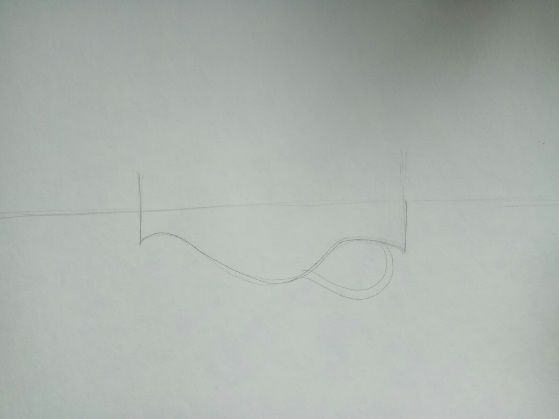 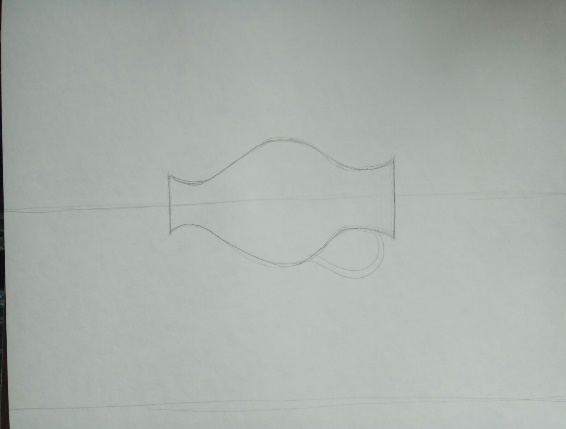 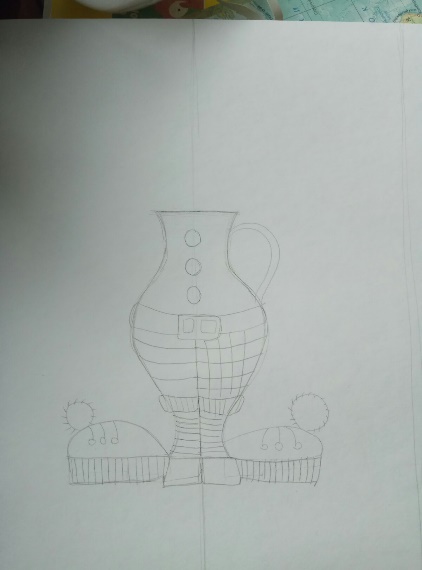 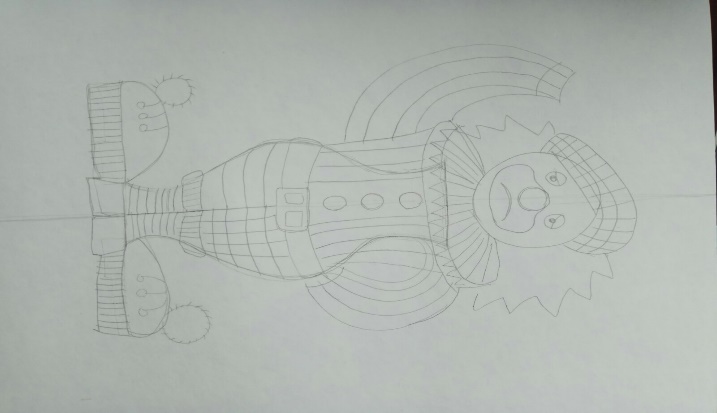 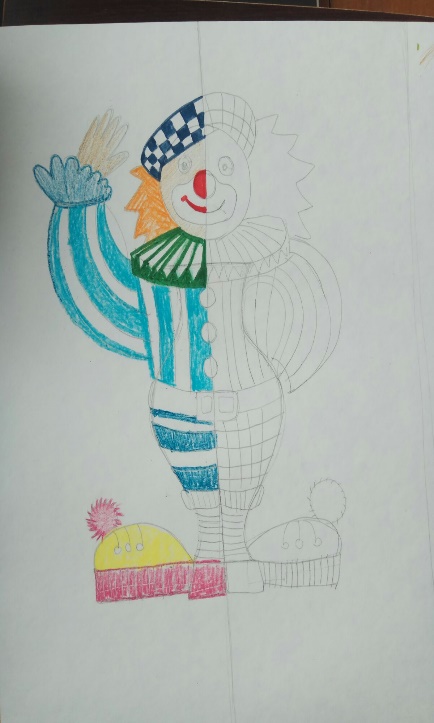 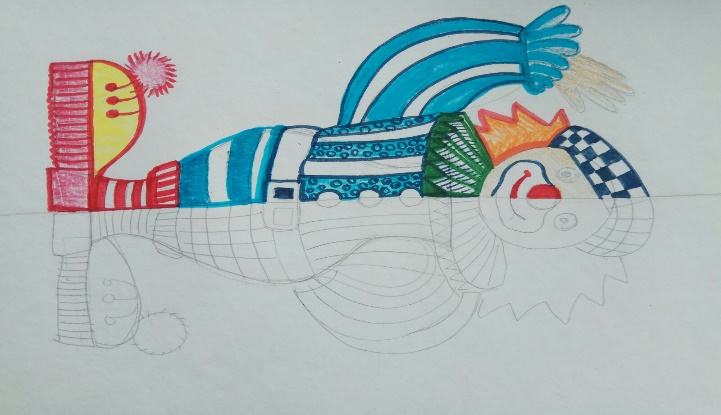 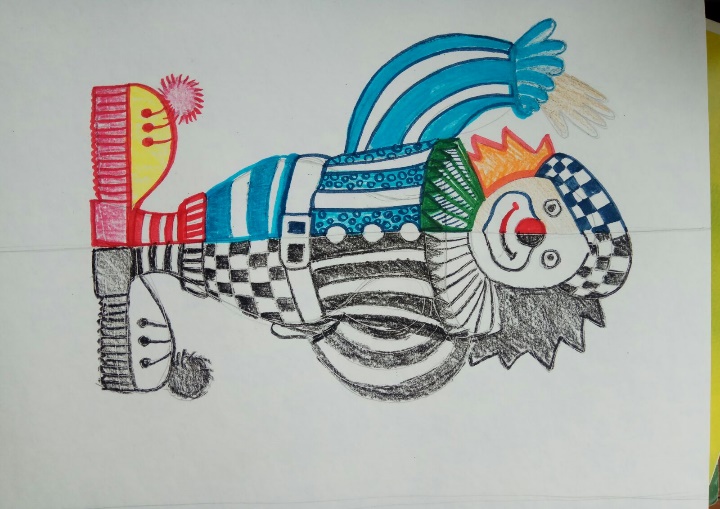 